ECR BALTIC GENERAL MEETING (15th April 10:00 – 12:00) OFFLINE REGISTRATION FORM BELOW or register online, here!Mandatory fields [*] | Please mark your answer with [X]Top of Form1. I would like to register to ECR Baltic general meeting 15.04.2015 (Teleconference at Coca Cola Offices in Tallinn, Riga and Vilnius) in *2. Provide information about yourself ** By entering my personal information, I consent to receive email communications from the survey author's organization based on the information collected.3. Would you like to nominate to the ECR Baltic Board and/or Co-Chair position? If you would like to nominate someone from your company, please leave contact details of your colleague on comments field? *OPTIONAL MEMBERS WORKING STREAMS QUESTIONNAIRE4. Please advise which general topics (working streams) your company would be interested to develop and participate at ECR Baltic?Bottom of Form5. Please advise which people development and networking services your company would be interested to develop and participate at ECR Baltic?6. Awards and contests, please advise if your company would like to participate at7. Business tools and surveys your company would be interested in?8. Please advise if your company would consider to join ECR Baltic gold membership program, which includes free pass to all events, trainings, seminars, sponsor logo on forum and publications, joint trade missions at Industry fairs, product sampling, presentations?For more information, please contact:Edgars Pentjuss,Managing Director, ECR BalticBrivibas Street  149, 8.th floor, Riga, LV-1012M +37126546645F +37167332276E info@ecr-baltic.orgSkype: ecr.baltic
http://www.ecr-baltic.orgECR Baltic is an Efficient Consumer Response Initiative in Estonia, Latvia and Lithuania. ECR Baltic is a collaborative retailer-manufacturer platform with a mission “to fulfill consumer wishes better, faster and at less cost”. It is a non-profit organization which aims to help retailers and manufacturers in the FMCG sector to drive supply chain efficiencies and deliver business growth and consumer value. ECR Baltic is a member of ECR Europe.  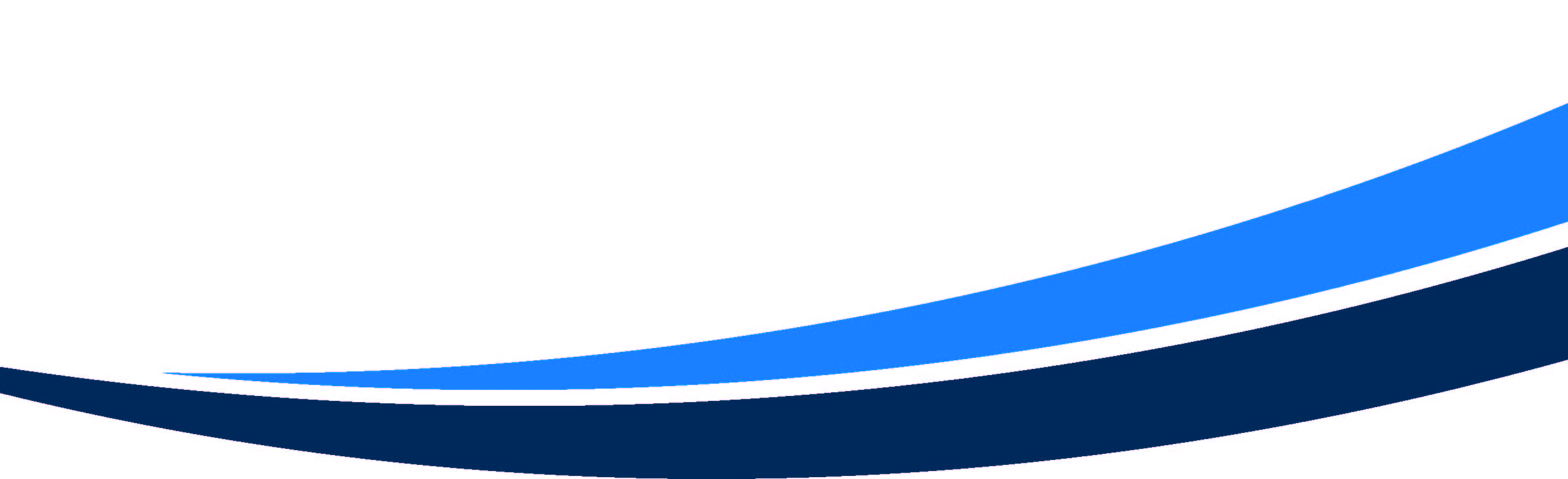 Bottom of Form[   ]   Tallinn: Mustamäe Tee 16 (“Marienthali” center, 8th floor) [   ]   Riga: Ulbrokas iela 40 [   ]   Vilnius: Seimyniskiu gatve 21b [   ]   Sorry, can'not participate [   ]   Not ECR Baltic member yet, please contact me to discuss membership opportunities? Comment: …First Name *Last Name *Company Name *Mobile/SMS *Position *[   ]   I would like to nominate to the ECR Baltic Board  (Board roles as per statutes)[   ]   I would like to nominate to the ECR Baltic Board and also as a Co-Chair of the ECR Baltic Board (The operations of the ECR Baltic Board shall be managed by two Co-Chairs, elected by the Board for a two-year term, one representing  manufacturing companies and the other representing retail companies as per rules and regulations)?[   ]   No thanks!  Comment:[   ]   Supply Chain Committee (RTI/Pallets standardization, Pooling (survey results), Logistics sharing, VMI, Benchmarking)?[   ]   Demand management (Shopper and Category Management) Committee?[   ]   Connected Business Information Committee (EDI, MasterData, Data Sharing (presentation), E-Commerce, Big Data, Omni Channel)?[   ]   Good trading practices in food supply chain (Europe's Food and Drink Industry self-regulation platform/signing and following good trading practice code in commercial dealings with retailers, distributors and suppliers. National dialogue setup.)?[   ]   Sustainability, food and packaging waste prevention projects?[   ]   Academic partnership with FMCG and Retail for delivering Industry specific education programs?[   ]   CSR projects (i.e. Feeding Europes/Baltic Future addressing youth unemployment issues, giving skills for work at your community)?Other : Comment:[   ]   Certified Category Management and Shopper Marketing training (brochure) programs?[   ]   Good trading practices and competition law compliance training programs in food supply chain?[   ]   Pallets management and assessment (workshop)?[   ]   Joint trade missions, participation at Industry fairs with ECR Baltic and meetings with byers (also EU co-funding acquiring)?[   ]   Mailing lists (Newsletter), social network groups?  
Subscribe to ECR Baltic Newsletter | Facebook | Twitter | Linkedin | Flickr | Issuu[   ]   Free seminars with solution providers (example: at Riga Food ‘14 , ECR Estonia info days) on general and specific ECR topics (please comment)?[   ] Annual ECR Baltic Forum 12.-13. November, Riga (participate, suggest agenda, give a presentation, hosting retail/manufacturer tour, sponsorship and/or participate, please comment below)? Agenda ECR Baltic Forum 2014 Other:Comment:[   ] ECR Europe best activation award for retailer - manufacturer cooperation projects?[   ] Speed docking (Objective: To reduce the time of trucks at retailer depots by organizing a competition to award the fastest depot)? Project presentation for ECR Baltic 2015[   ] Sustainable and Retail Ready Packaging award at ECR Baltic (Objective to address not only design and consumer packaging issues, but Retail/Shelf ready, packaging waste prevention and sustainability at consumer, trade and transport packaging levels, draft)?Other:Comment:[   ] Annual Category Management and Shopper Marketing benchmarking survey?[   ] OSA (On Shelf Availability) assessment tools and templates? OSA assessment tool | Latest updates from ECR Europe OSA and Shrinkage group[   ] Common EUR and EPAL pallet assessment cards?[   ] Returnable packaging and carton comparable cost calculation templates (sample)?[   ] Common data pool (known providers in Baltics: Edisoft, 1WorldSync, Brandbank/Nielsen, Saphety) introduction for standardized product logistic information (product cards) exchange with retailers and distributors?[   ] Common data pool with images (digital labels) introduction for product consumer and trade marketing information exchange with retailers (also online in compliance to 1169/2011 Directive, solution provider educational video from UK)?[   ] ECR as a platform to meet partners for logistics sharing and pooling?[   ] Sustainable transport and carbon footprint assessment tools? 
Sustainable transport assessment tool[   ] VMI (Vendor Managed Inventory) handbook (draft)?[   ] Access to all ECR Baltic forums and seminars presentations and ECR Europe blue books and white papers library?  Feel free to use the access code: ecr1411cb for all presentations available from ECR Baltic Forum 2014 and other members content, here!   | ECR Europe blue books libraryOther:Comment:[   ] Yes, please send more details?[   ] No! [   ] Any other comments you want to leave for ECR Baltic?